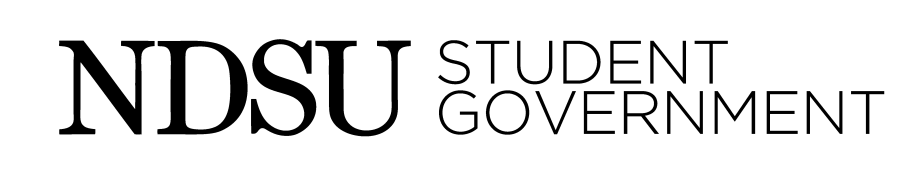 January 28th, 20186:30 PM PlainsCall to Order at 6:32pmRoll Call15 present, 1 absent Approve Alfred Schwalbe as At Large Finance Commissioner Stoppleworth: I move to approve Schwalbe as at At-Large Commissioner. Emmons: SecondSkuza: I would like to yield Executive Commissioner of Finance Holmquist time.Holmquist: Al approached me and was eager to become a commissioner. He can’t be considered at-large, so we need to suspend the rules to allow him on. I discussed this with Jared. The Finance Commission took a vote and it passed. He would contribute well to budgeting. Stoppleworth: I move to suspend the rules that interfere with Al becoming a finance commissioner.14 yes, 1 abstention Stoppleworth: I move to approve without objectionNo objection Congratulations, Schwalbe!Approve AgendaApproved Approve MinutesApproved Consent Agenda CR-15-18, Women’s Hockey CR-16-18, Gamer’s GuildCR-17-18, American Society of Mechanical EngineersApproved Guest Speaker, Marc Wallman and the Union and Student Activities. Marc WallmanQuick update on cost required for student resources. We are looking to consolidate clickers. We will send out an RFP to the vendors and go from there. Any questions? Hegstad: You said one vendor. Say I bought a four year license and you picked TopHat. What would a student like me do?Wallman: We were trying to add something in there to cover your costs if you purchased it from the bookstore. We can’t make any promises but we will try. Reimbursement for students with contracts extending past the time it was consolidated. Shittu: Update on blackboard. When will be moving to the central? Wallman: We have meetings next week. The consolidation is not going well for UND. I’ve heard rumors that it might not happen for us. Mason has had more communication than I have. Better update next week. Emmons: What timeframe for clickers? Wallman: Like to have RFP by late February and vendors for two weeks. Evaluate the responses. Onsite presentations. Certain deadlines for the bookstore, conversation with them. Decision by early May.Russell: Calla and I are on that committee so feel free to talk to either of us if you think of anything else. Paul Wraalstad and Matt SkoySee attached presentation No questions Public CommentNo public commentAdvisor’s Comments – Matt Skoy and Laura Oster-Aaland Skoy: Director of Greek Life is leaving next week. We will open it up for a national search. We will ensure that an excellent candidate comes here to NDSU.President of Senate Announcements – Katie Mastel Secretary of Senate Announcements – Marisa Pacella Court Report – Jared Melville Executive ReportsFinance – Landon Holmquist and Zachary Sanger Fund Numbers:CR: $3528.29MEP: $20,816.06TORF: $1700.00Reserve: $172,409.3ExA – Chase GrindbergCSO – Lauren McNaughton and Lauren Algyer ASA – Michael Russell PR – Monica Murray Technology – Marisa Mathews President– Mason Wenzel Vice Chair Report – Calla Harper Funding Requests for Student Organizations Unfinished Business SB-14-18, The Student Government Transparency Act Stoppleworth: I move to approve SB-14-18.Vollmer: SecondHagen: Can I get some historical background on how this came to be? Melville: The concept of a committee to review was first originated in 2012 by a senator. The problem was that senators do not have the information necessary. The idea was to have a separate session from a student senate meeting to make an  informed decision. That is the historical context. Never passed and the code was not changed. 2014 an associate justice brought it forward to the chief justice and the Executive branch hated it. Associate justice was threatened and had to back down. Committee agreed to separate the bill from the code changes in CCRC. Harper: I’ve gone through this process and how it would typically go is, the executives come up and are approved easily. Go through one by one and we do our motions. Where are you from? What’s your major? Qualifications, sometimes you’ll hear goals for their positions. I don’t think this is a good way to be doing that. Look at them as a pile of 40,000 in stipends. Asking very surface level things. This is how the federal government does it and we should move towards this. We can convene and see what the kinks are. Shittu: My question is, is this basically saying we have more time to decide? Harper: Any senator can be on ARC. This is for any senator. I had tough questions but I knew I would lose my political capital if I asked them. I knew there were questions that could  instill doubt in my position. Shittu: New senators don’t have any idea of how this works. They don’t know what is going on. Asking them basic questions. How are you going to get them to ask those questions? Why is this important now?Harper: This will grant us access to their applications to see the most qualified. ARC would give recommendations. You would have an extra week of those committees. Emmons: I understand that they are appointed by the President and Vice President. Doesn’t this disregard the trust we have placed in them? We are looking at the final canidade. We don’t hear the interview and the process. I don’t see a purpose if we can’t see them in the interviews. We don’t have access to all the other candidates. We can’t really pick and chose. Personal points of views. I  understand the lack of knowledge. I feel like we can do something more efficient than look over the final candidates. We are saying we don’t trust our President and Vice President. We can do this in a better way. We didn’t see the interview process. I hope you can all think of a better way to make this happen. Fettig: I will not be voting in favor of this bill today. I believe we can do it better. I don’t believe having a committee is the best way.  Just seeing applications and a resume. How we can relay this information to the new senators prior? Have a more in depth discussion. We can do this in a better manner. Stoppleworth: I am in favor of this bill today. Two main points, allows us to have checks and balances, I think it is important for us as as senate. Ability for us as a senate to see the candidates they have selected to see the details and qualifications. It is student fees that we are looking at. I realize where people don’t see the efficiency in it. At the end of the day I see it as more informed. I didn’t know anything in advance about the executives when I approved them.Fettig: The only thing that makes me nervous is that a small amount of people are selected to make this discussion. Maybe we can do this in a different way. We should all discuss and we can be the checks and balance togetherWognin:I am in favor of this bill. I think that having a committee promotes communication, actually having this will promote it. I like the idea of having a committee. The other reason why I support this, I look as a leader to be a servant. Not that I don’t trust the decision but they are letting me in the process. Who we are trusting viewpoint and look into who they decided. Shittu: The point I want to make is that I get the purpose but everyone should get involved. Can we have them come in and  introduce themselves to  us prior? That way everyone is involved. Solves the problem. Harper: First of all, No misinformation. The decision is a non-binding recommendation. Just like Senate in real life. Retain all rights as senator. You will choose ARC members that represent you well. We are so lucky to have qualified Executives this year. In uncontested elections, it could have people that are. Vice Chair elections were very tough for Brendan and me, when you are an executive you should have just as difficult questions. Does that help to clarify for everyone? Muske: I would like to speak in favor of this bill. Transparency is essential. Especially coming into an election semester. This is a proactive idea. Shittu, I know you said we should involve everyone, but not everyone wants to or has the time to. This is setting a time to figure this out. Non-binding is a non-concern. If it is completely radical. Empowering you as a senator to use power wisely. Stoppleworth: My second point is because when a student comes to me and asks why is this exec in this office, I can explain to them why. Committee is a fantastic way to be more informed and defend the decisions of them. Making us all more informed. Karanki: Actually I would like to say something about this. I like the feature of America, mostly democracy and transparency. This is very important this senate is the smallest cell of american democracy and senators have to decide commissioners and other managers. Roll Call Vote 12-3 in favor Passes SB-15-18, The Senate Empowerment Act Second Read Vollmer: I move to approve SB-15-18, The Senate Empowerment Act.Wognin: Second Harper: I move to amend SB-15-18, as in the attached document. Schwalbe: SecondDiscussion on AmendmentHarper: To help give executive session clarifies that it happens behind closed doors. Private doors and no vote has taken. Hagen: I move to approve the amendment without objectionNo objectionHarper: I move to amend No vote of approval may take place, as in the attached document. Schwalbe: SecondDiscussion on AmendmentSchwalbe: Move to approve amendment without objectionNo objectionHarper: Already one of our implied Powers so we could technically move to go into executive session. Let me know of any questions. Mach: I’d like to make a comment, I am in support. This is really important. Gives us the ability to talk and speak freely. 40,000 grand of stipends. In favor or against any appointments. Passes unanimously Appoint six senators and two proxies to Appointments Committee Previously Nominated: Mach, Schwalbe, Emmons, Wognin, Hagen, and MuskeStoppleworth: Nominate myself as a proxyFettig: Nominate myself for proxyNominations Closed Stoppleworth: I move to white ballot without objection. No objectionCongratulations!Appoint two senators to Campus Project Financing CommitteePreviously Nominated: Emmons and FettigFettig: Move to open nominationsSchwalbe: SecondSchwalbe: I nominate myselfFettig: I nominate MachMach: NoMuske: Nominate myselfNominations: Emmons, Fettig, Muske, and SchwalbeCongratulations, Emmons and Muske!Appoint one senator as a Bike Share representative Previously Nominated: Kniffen, Wognin, and KarankiNominations: Kniffen, Wognin, and KarnakiCongratulations,  Karanki! Appoint one Student Government member to Mr. NDSUPreviously Nominated: Mach, Muske, and SchwalbeStoppleworth: I move to open nominations.Wognin: Second Stoppleworth: I nominate WogninWognin: I accept Schwalbe: Rescind Mach: Rescind Nominated: Muske and WogninCongratulations, Wognin!New Business	SR-07-18, A Resolution to Acknowledge the Student Concerns of Blackboard ConsolidationFirst ReadSchwalbe: I move to suspend the rules to allow this to be second read. Voice Vote Passes unanimously Second Read Harper: I move to approve SR-07-18Hagen: Second Harper: We have passed a resolution almost exactly like this in the past. Hopefully it has contributed. If UND is having issues I don’t know why we wouldn't.Stoppleworth: Approve without objection No objectionPasses Appoint two senators to CSO CommissionStoppleworth: Move to open CSO commission nominationsEmmons: Second Karnaki: I nominate Kabir.Kabir: YesEmmons: I nominate HagenHagen: No, thanks!Nominations closedNominated: Kabir Student ConcernsNo concernsReports off the Floor Fettig: Tomorrow is our next Advisory Board for Student Affairs, Wallman will be there to discuss with us.Emmons: I started a new project, it is a standing table near the US bank branch for privacy. I’m meeting with Paul on Tuesday to talk about it. AnnouncementsHarper: I forgot to post points. I’ll get them up ASAP. I passed on senator of the week to the non-returning senators. I will leave it to Madam Chair to decide this week’s.Wenzel: Quick announcement, I will be vetoing this bill. This is at minimum postponing exec appointments by three weeks. Email me, text me, stop by my office and we can talk about it. I will be expanding on this at next Senate. Mastel: Campus Projects, Emmons and Muske. Bikeshare: Karanki. Mr. NDSU: Wognin. Senator of the Week: Emmons. Mark the Senate retreat on your calendar!Adjourn at 9:15pm	